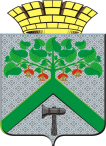 Финансовое управление АДМИНИСТРАЦИИВерхнесалдинскоГО городскоГО округАПРИКАЗот      сентября 2020 г.						                              № __                                                             г. Верхняя СалдаО внесении изменений в Перечень главных администраторов доходов бюджета Верхнесалдинского городского округа, утвержденный решением Думы городского округа от 10.12.2019 № 241 «Об утверждении бюджета Верхнесалдинского городского округа на 2020 год и плановый период 2021-2022 годов»	В соответствии с пунктом 2 статьи 20 Бюджетного кодекса Российской Федерации,   приказом     Министерства    финансов   Российской  Федерации от 06 июня 2019 года № 85н «О Порядке формирования и применения кодов бюджетной классификации Российской Федерации, их структуре и принципах назначения» (в редакции приказа Минфина России от 12 мая 2020 года № 86н), письмом Счетной палаты Верхнесалдинского городского округа от 17.09.2020 «О закреплении КБК»,ПРИКАЗЫВАЮ:	1. Внести изменения в приложение № 2 «Перечень главных администраторов доходов бюджета Верхнесалдинского городского округа», утвержденное решением Думы городского округа от 10.12.2019 № 241 «Об утверждении бюджета Верхнесалдинского городского округа на 2020 год и   плановый период 2021-2022 годов», дополнив таблицу строкой 93.1 следующего содержания:«                                                                                                                                      ».	2. Настоящий приказ вступает в силу с момента его подписания, и распространяет свое действие на правоотношения, возникшие с 01 января 2020 года.	3. Направить копию настоящего приказа в Управление Федерального казначейства по Свердловской области.	4. Настоящий приказ разместить на официальном сайте Верхнесалдинского городского округа http: //www.v - salda.ru/.	5. Контроль за исполнением настоящего приказа оставляю за собой.Начальник  Финансового управленияадминистрации   Верхнесалдинского   городского округа                                                                         С.В. Полковенкова93.1.9131 16 01157 01 0000 140Административные штрафы, установленные главой 15 Кодекса Российской Федерации об административных правонарушениях, за административные правонарушения в области финансов, связанные с нецелевым использованием бюджетных средств, невозвратом либо несвоевременным возвратом бюджетного кредита, неперечислением либо несвоевременным перечислением платы за пользование бюджетным кредитом, нарушением условий предоставления бюджетного кредита, нарушением порядка и (или) условий предоставления (расходования) межбюджетных трансфертов, нарушением условий предоставления бюджетных инвестиций, субсидий юридическим лицам, индивидуальным предпринимателям и физическим лицам, подлежащие зачислению в бюджет муниципального образования